Муниципальное общеобразовательное учреждениесредняя школа с. Студенец Кузоватовского района Ульяновской областиОткрытый урок по ФГОС на тему «Причастие как часть речи» в 7 классеАвтор: Комолина Палина ИвановнаТип урока: усвоение новых знаний. Цели урока: дать понятие о причастие, актуализация имеющихся знаний, пробуждение у школьников интереса к получению новой информации, постановка собственных целей обучения.Задачи урока:Образовательные:развить умение формулировать определение понятий;формировать умение отличать причастие от других частей речи;обогащать словарный запас учащихся;совершенствовать орфографические умения.Развивающие:осуществление системно-деятельностного подхода;развитие внимания;формирование УУД (личностных, регулятивных, познавательных):развитие умения формулировать и доказывать свою точку зрения;развитие умений анализировать, сравнивать, обобщать;развитие творческих, речевых способностей учащихся;формирование логических умений.Воспитательные:воспитание интереса и уважения к родному языку;воспитание ценностного отношения к слову;развитие коммуникативных УУД:создание благоприятной атмосферы поддержки и заинтересованности, уважения и сотрудничества.Структура урока:Организационный этап.(1 мин.)Актуализация знаний. Постановка учебной задачи (5 мин.)Фаза урока «Вызов» (6 мин.)Фаза урока «Осмысление» (7 мин.)Закрепление (15 мин)Фаза урока «Рефлексия» (подведение итогов занятия). (4 мин)Информация о домашнем задании (комментирование), выставление оценок за урок.(2 мин.)Ход урокаОрганизационный этап: Слайд 1 Слово учителя: Доброе утро дорогие мои учащиеся и уважаемые гости нашего урока! С пожеланиями всем хорошего дня начинаем наше занятие.-  Ребята, откройте тетради и запишите дату.Актуализация знаний. Постановка учебной задачи. - Вам знакома империя под названием «Лингвистика», где существует несколько стран.  Вспомните, в какой стране проживают части речи? (Морфология)- Верно. Сегодня мы отправимся в эту страну и  познакомимся  с новой частью речи.  А пока тему урока отметьте - "Морфология", а часть речи допишем позже. - Какие цели вы сегодня поставите перед собой? Слайд 2- Обратите внимание на экран. Слайд 3. Перед вами картина художника Фёдора Решетникова «Опять двойка», оригинал которой  хранится в Третьяковской галерее.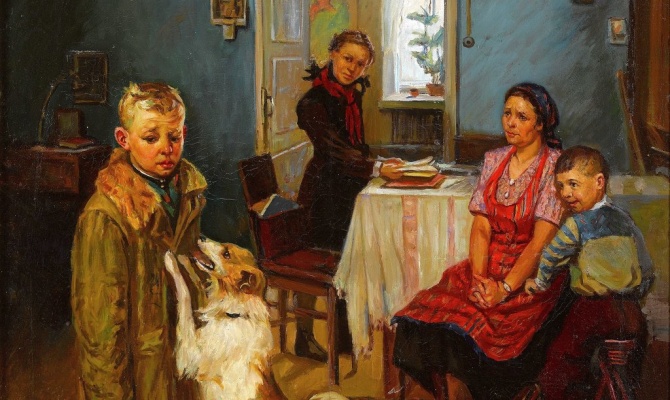 -  Я уверена в том, что ситуация, описанная на этом полотне, вам знакома.  Почему же? (Возможные ответы учащихся: потому что мы так же, как герой этой картины, получаем двойки; мне знакомо состояние души этого мальчика, так как тоже получал плохую отметку.)- А сейчас, чтобы не оказаться на месте этого героя, продолжая нашу работу, будем активно участвовать на уроке. - Ребята, перечислите все существительные, которые видите на этой картине: Существительные: мальчик, девочка, мама, собака, комната, стол, стул, стена, пол, окно, ковер, велосипед, …Числительные: одна,  два, один,  четыре, …Местоимения: он, она, они, его, ему, ей,…4. Наречия: светло, грустно, весело, печально,…5. Прилагательные: большой, маленький, светлый, красный, белый, …6. Глаголы: стоит, сидит, смотрит, смеется, думает,  играет, висит, виднеется,… - Умницы! Очень хорошо!Фаза урока «Вызов» А сейчас запишите в тетради несколько глаголов по картине:СтоитСидитСмотритДумаетИграет ЛежитВиситКатается- На какие вопросы отвечают глаголы?  (Ответы учащихся)Теперь образуйте от данных глаголов слова, которые будут отвечать на вопросы «какой?» или «что делающий?».Стоит – стоящий (мальчик)Сидит – сидящая (мама)Смотрит – смотрящая (сестра)Думает – думающая (девочка)Играет – играющий (братик)Лежит – лежащий (ковер)Висит – висящая (картина)Катается – катающийся (мальчик)-  Замечательно! Вот мы дошли до цели нашего урока. Слова, которые вы образовали,  есть та новая часть речи, которая называется «причастие». Ее вы будете изучать в течение месяца, встретите ее в заданиях ОГЭ, ЕГЭ. Допишите тему нашего урока! (Морфология: причастие)Фаза урока «Осмысление»- Как вы, думаете, название этой части речи на что намекает, как оно образовано? При-част-и-е(Возможные ответы учащихся: Намекает на то, что оно причастно к чему-либо; стоит при какой-то части речи; и т.д.)- Владимир Иванович Даль о причастии сказал, что это «часть речи, причастная к глаголу». На примере образованных слов мы поняли, что причастие образуется от глаголов.Посмотрите на этот рисунок. Слайд 4  Глагол       Прилагательное       ПричастиеКак можете объяснить этот рисунок. (Папа глагол + мама прилагательное =  ребенок причастие)Почему папа  - глагол?Почему мама - прилагательное?(Ответы учащихся: потому что причастие образуется от глаголов, отвечает на вопрос прилагательного «какой?».)  - Мы похожи на своих родителей. Унаследовали от них какие-либо внешние черты или свойства характера. Так же и причастие имеет в себе признаки  отца-глагола и матери-прилагательного. Игра в мячик . Слайд 5У меня в руках мяч. Назовите признаки этого мяча. (К доске вызывается ученик, который будет записывать слова  в столбик)по форме – круглый;по величине – большой, маленький;по материалу - резиновый, пластмассовый;по назначению -  футбольный, теннисный.- Какие части речи мы использовали для этого (Прилагательные)Учитель передает мяч любому ученику и просит произвести с ним некоторые действия (учащийся ударяет мяч об пол, роняет на пол, катает, подбрасывает вверх, передает кому-либо и т.д.).- Какие признаки приобретает мяч? Мяч какой? (Летящий, падающий, упавший, пойманный, катящийся, прыгающий…). - Что можно сказать об этих словах, какие признаки предмета - постоянные или временные - они называют? Слайд 6.СДЕЛАЕМ ВЫВОД: причастие обозначает признак предмета по действию, проявляющийся во времени; он не является постоянным.- Ребята, на основе всего вышесказанного, попробуйте дать определение причастию. (Ответы учащихся)Запишите в тетради определение: Причастие — особая форма глагола, которая обозначает признак предмета по действию и отвечает на вопросы «какой?» или «что делающий?». Закрепление:Творческое задание (устно, на доске): Слайд 7. Перед вами причастия. Ваша задача  - раскидать их в две корзины.  Для начала внимательно прочитайте все слова и подумайте, по какому признаку их можно разделить?Решившая,  любящий,  бросающая, любивший,  рисующий, бросившая, нарисовавший,  кричащие,  решающая, закричавшие.Решающая - решившая,любящий - любивший,бросающая - бросившая,рисующий - нарисовавшийкричащие - закричавшие- И по какому же признаку вы решили  разделить причастия на две группы?(Возможные ответы учащихся: В первой корзине причастия, которые отвечают на вопросы «что делающий?», а во втором «что сделавший?» и т.д.)- У какой части речи, изученной ранее вами, определяется признак по вопросам?  (Возможные ответы учащихся:  У глаголов вопросы «что делать? что делает?» указывают на несовершенный вид,  «что сделать? что сделает?» на совершенный вид.)Сделаем вывод: значит, по отцу глаголу причастие унаследовало вид совершенный и несовершенный.  Еще какой морфологический признак глагола вы можете отметить у  данных причастий? (род, слова здесь даны в мужском и женском родах)Творческое задание (письменно):  Сайд 8. Используя причастия, составьте словосочетания со словами:Вермишель  (сорт лапши)Фасоль  (вкусная фасоль, белая фасоль, черная фасоль)Бандероль (посылка)Вуаль  (легкая прозрачная ткань)Моль  (небольшая бабочка, гусеница которой является вредителем шерстяных вещей, хлебных зёрен и растений)Кольраби (капуста)Салями (колбаса)(Это задание будет очень полезным, потому что род, вышеперечисленных слов, учащиеся часто неправильно определяют). Проверка (учащиеся читают по одному словосочетанию).Молодцы.  Сайд 9. Сейчас, ребята, возвращаемся к картине нашего урока и устно составим по ней предложения, используя причастия в своей речи. Каждое предложение должно начинаться с причастия!(Образец:  висевшая на стене картина, достающая учебные принадлежности девочка, катающийся на велосипеде мальчик, стоящий в центре комнаты мальчик, сидящая возле стола мама, сидящая на стуле мама, смотревшая на брата сестра, и т.д.)Замечательно! А сейчас подведем итоги нашего урока.Подведение итогов урока: Сайд 10.Рефлексия: Что нового вы узнали сегодня?Что такое причастие?Какие признаки причастия запомнили?Как вы думаете, какова роль причастий в речи?Какое впечатление произвела на вас картина «Опять двойка»?Домашнее задание: Написать небольшое сочинение по картине, используя причастия.Выставление оценок. Слайд 11. Урок окочен, спасибо за активное участие!  Помните: грамотным быть всегда модно!Отзыв на урок русского языка в 7 классепо теме: «Причастие как часть речи» учителя русского языка и литературыШаиховой Раисат МагомедовныУрок русского языка  был проведён 05.12.2018 в 7 классе.Тип урока: повторение, систематизация и закрепление знаний.Данный урок продолжает изучение темы «Причастие как особая форма глагола».Во время учебного занятия реализуется триединая дидактическая цель: закрепление условия выбора гласной в суффиксах страдательных причастий настоящего времени; развитие умения образовывать страдательные причастия настоящего времени от глаголов I и II спряжения; воспитание в детях уважения друг к другу, чувства сострадания и взаимопомощи.Учителем выбран оптимальный план урока, рационально распределено время. Поставленные цели успешно реализуются на каждом этапе. Кратковременный оргмомент, быстрое включение всех учащихся в деловой ритм, полная готовность класса и оборудования к уроку – всё это говорит о том, что учитель умеет правильно активизировать деятельность класса, сконцентрировать внимание каждого ученика на изучаемом материале.Надежда Валентиновна за короткий период проверяет знания учащихся и устанавливает типичные недочёты в домашнем задании. Характер проверки домашнего задания развивающий: взаимопроверка по схемам.Во время опроса учитель использует вопросы, требующие мыслительной и практической активности учащихся. По ходу ответов детей на экране создаётся алгоритм изучаемого правила. Такое включение зрительной памяти способствует более прочному усвоению материала. Можно отметить качество изображения алгоритма на экране: карточки появляются поэтапно, используются приятные оттенки неброских цветов. Здесь учитель привлекает внимание учащихся весёлым детским стихотворением, соответствующим поставленным целям.При выполнении упражнений на изучаемую орфограмму учитель обеспечивает высокую мотивацию учения, смену видов деятельности, а также степень сложности заданий, умело выбирает темп урока, задания, требующие напряжённого интеллектуального труда: образование новых слов, конструирование, контрольно – обучающий диктант «Проверяю себя».Учитель  историиМКОУ»Кироваульская СОШ»    _________Абдулкадырова Х.А.Отзыв на урок русского языка в 7 классепо теме: «Причастие как часть речи» учителя русского языка и литературыШаиховой Раисат МагомедовныУрок русского языка  был проведён 05.12.2018 в 7 классе.Тип урока: урок изучения новых знаний и применения знаний на практике.Урок русского языка по теме «Причастие как особая форма глагола».На уроке учащиеся открывали для себя новые знания , накапливали опыт употребления в речи различных прилагательных , повторяли знания о ранее изученных частях речи.К уроку поставлены следующие цели:1.      Какую роль играет причастие в речи. Повторить знания о причастии как части речи. Закрепить правописание словарных слов.2.      Способствовать развитию учебно – языковых умений, грамотного научного стиля речи учащихся; добиваться формирования орфографической зоркости. Развивать коммуникативные компетенции учащихся.3.      Способствовать формированию у учащихся чувства языка, осознанию себя носителем языка. Воспитание потребности пользоваться всем языковым богатством, совершенствуя свою устную и письменную речь. Формирование организованности, самостоятельности, эмоционально – позитивного отношения к учебе, одноклассникам, воспитание аккуратности.Цели урока определили логику содержания урока.Учителю удалось создать спокойную, деловую обстановку на уроке. Подача темы урока была осуществлена через проблемно – поисковый диалог, в который были вовлечены практически все учащиеся класса.Словарная работа на уроке была проведена с использованием современных приёмов, направленных на коррекцию фонематического слуха учащихся, развитие орфографической зоркости.Учителем использовались разнообразные виды контроля выполнения заданий: самоконтроль, работа в парах – взаимоконтроль, фронтальная работа.В ходе обобщения полученных знаний, повторения пройденного материала применялись словесно – наглядные и частично –поисковые методы, позволяющие активно включить в работу на уроке учащихся с разной степенью обучаемости. На уроке был хорошо организован проблемный диалог, вопросы учителя были хорошо продуманы, речь носила научный характер. Урок показал, что ученики Шаиховой Р.М. хорошо владеют правилами, умеют давать доказательные ответы.При открытии новых знаний учителем широко применим метод наблюдения с последующим обобщением выводов при обращении к правилам учебника. Практические задания, выполняемые детьми на уроке, соответствовали степени трудности на протяжении этапов урока. Выполненные упражнения позволили учащимся обобщить и систематизировать полученные знания.Следует отметить использование игрового метода на этапе закрепления нового материала. Это позволило не ослабить активность детей к концу урока, вызвать у ребят положительные эмоции от полученных знаний.Домашние задания не вызвали затруднений среди учащихся, идентичны упражнениям урока, подобраны с учётом закрепления нового материала, посильны для каждого ученика. Учитель начальных классов  МКОУ»Кироваульская СОШ»    _________Газиева Б.Г.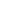 